Q1. What scholarship are you applying for? (tick one)Q2. What research activities will be supported by this scholarship? (tick all that apply)Q3. Describe the research activities that will be supported by this scholarship
(maximum 1,000 words)Q4. What is your proposed budget for these activities? (insert additional rows as required)HDR Principal Advisor SectionQ5. Provide a supporting statement addressing the merits of this application
(maximum 1,000 words)Please email your complete and fully endorsed form to music@uq.edu.au for processing.Administration SectionSchool of MusicHDR Student Application for Scholarship Support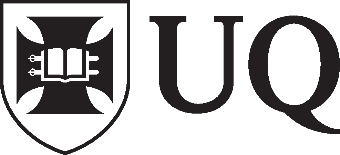 Student NumberFull NameHDR ProgramPrincipal AdvisorFull or Part TimeScholarship(s)HDR Student School of Music ScholarshipR.D. Kitchen ScholarshipNancy Jones Travelling ScholarshipPresenting at a conferenceAttending a conferenceTravelling to collect data or meet with stakeholdersEnrolling in research training courses (for example, software training courses)Obtaining research-related services (for example, employing statistical consultants) Obtaining performance-related services (for example, employing sessional musicians)Expense TypeScholarship Funding Required (AUD) Personal Funding Required (AUD)TOTAL FUNDING REQUIREDI have checked the conditions of any scholarships I already hold and certify that my request is consistent with any applicable conditions.I have checked the conditions of any scholarships I already hold and certify that my request is consistent with any applicable conditions.I have checked the conditions of any scholarships I already hold and certify that my request is consistent with any applicable conditions.I have checked the conditions of any scholarships I already hold and certify that my request is consistent with any applicable conditions.I have checked the conditions of any scholarships I already hold and certify that my request is consistent with any applicable conditions.I have checked the conditions of any scholarships I already hold and certify that my request is consistent with any applicable conditions.I have checked the conditions of any scholarships I already hold and certify that my request is consistent with any applicable conditions.CandidateName and TitleSignatureDateI endorse the candidate’s application. I certify that the research activities outlined by the candidate form part of the agreed program of study and research, and will assist the candidate in the timely completion of their next milestone.I endorse the candidate’s application. I certify that the research activities outlined by the candidate form part of the agreed program of study and research, and will assist the candidate in the timely completion of their next milestone.I endorse the candidate’s application. I certify that the research activities outlined by the candidate form part of the agreed program of study and research, and will assist the candidate in the timely completion of their next milestone.I endorse the candidate’s application. I certify that the research activities outlined by the candidate form part of the agreed program of study and research, and will assist the candidate in the timely completion of their next milestone.I endorse the candidate’s application. I certify that the research activities outlined by the candidate form part of the agreed program of study and research, and will assist the candidate in the timely completion of their next milestone.I endorse the candidate’s application. I certify that the research activities outlined by the candidate form part of the agreed program of study and research, and will assist the candidate in the timely completion of their next milestone.I endorse the candidate’s application. I certify that the research activities outlined by the candidate form part of the agreed program of study and research, and will assist the candidate in the timely completion of their next milestone.Principal AdvisorName and TitleSignatureDateStudent meets eligibility conditions for scholarshipMaximum funding allowedAmount previously claimedFunding remainingFunding to be provided